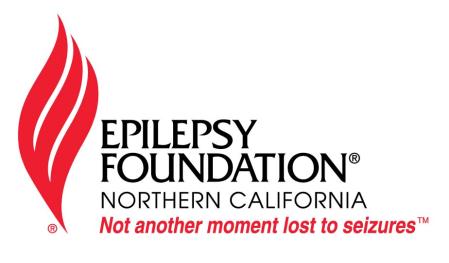 SponsorshipsTitle Sponsor    $20,000   Reserved table seating for 20 (front row)Website: Fifteen-line message on EFNC website for one year w/ logoNewsletter: Fifteen-line message on EFNC newsletter for one yearProgram: Full-page recognition in printed event programPoster: Full-size event poster at eventRecognition: Event naming and prominent recognition on podiumPlatinum Flame Sponsor   $10,000   Reserved table seating for 10 Website: Ten-line message on EFNC website for six months w/ logoNewsletter: Ten-line message on EFNC newsletter for six monthsProgram: Full-column recognition in printed event programPoster: Color logo on printed event posterRecognition: Sponsor recognition during eventGold Flame Sponsor   $5,000Reserved table seating for 10 Website: Six-line message on EFNC website for three months w/ logoNewsletter: Six-line message on EFNC newsletter for three monthsProgram: Half-column recognition in printed event programPoster: Color logo on printed event posterRecognition: Sponsor acknowledgement during event Silver Flame Sponsor   $2,500 Reserved table seating for 10Website: Three-line message on EFNC website for two months w/ logoNewsletter: Three-line recognition in EFNC newsletter for two monthsProgram: Quarter-column recognition in printed event programPoster: Color logo on printed event posterRecognition: Sponsor acknowledgement during eventBenefactor (for individuals only)    $1,000 Premiere seating for two Website: Recognition on EFNC website w/ logoNewsletter: Recognition in EFNC newsletterProgram: Name in printed event programPoster: Color logo on printed event posterRecognition: Sponsor acknowledgement during eventIndividual Ticket     $ 200Please complete Sponsorship Form.  Sponsorship Form  Organization name (for printing):________________________________________________________________    Address:_____________________________________________________________________________________________City:________________________________ State:______________ Zip Code:_____________ Phone:_________________________________Fax:_______________________________________Email:___________________________________________________________________________________________Web site:_____________________________________________________________________________________________Sponsorship Options⃝   Title Sponsor (seats 20)			$20,000⃝  Platinum Flame Sponsor (seats 10)		$10,000⃝  Gold Flame Sponsor (seats 10)		$5,000 ⃝  Silver Flame Sponsor (seats 10)		$2,500⃝  Benefactor (individuals, seats 2)		$1,000 ⃝  Individual Tickets: (number) _______  at $200 each = (total) $_______  ⃝  Unable to attend this event, please accept this donation: (amount) $___________                   PAYMENT METHOD ⃝   Check Enclosed            ⃝   Credit Card (Visa, Mastercard, Discover or American Express) Card Number:___________________________________________________ Exp. Date:________________________3-Digit Security Number:_______________________ Amount ($):_____________________      Authorized Signature:____________________________________________________________________             Fax completed form to (415) 677-4190, email to efnca@epilepsynorcal.org, or mail to: 155 Montgomery St., Ste. 309, San Francisco, CA 94104.To register online, visit http://www.epilepsynorcal2013gala.kintera.org/The Epilepsy Foundation is a 501(c)(3) charity; Federal Tax ID 94-6128891. Donors will receive a gift acknowledgement eligible for a tax-deduction.Thank you!